 အမှတ် (၅၂/၅၄)၊ ဗိုလ်အောင်ကျော်လမ်း၊ ဗိုလ်တထောင်မြို့နယ်၊ ရန်ကုန်မြို့။“ကိုယ်ရေးမှတ်တမ်း”CV No. PS/CV/ A001Date :	/	/	ကျွန်တော် / ကျွန်မ ……………….. သည် မိမိ၏သဘောဆန္ဒအလျောက် လွတ်လပ်စွာဖြင့် ပိုင်အိုးနီးယားသံဆိုင်တွင် အလုပ်လျှောက်ထားခြင်းဖြစ်ပြီး အလုပ်ခန့်အပ်ခြင်းခံရပါက ပိုင်အိုးနီးယားသံဆိုင်မှ ချမှတ်ထားသော စည်းမျဉ်းစည်းကမ်းများကို လိုက်နာဆောင်ရွက်ပါမည်ဖြစ်ကြောင်း ဝန်ခံကတိပြုအပ်ပါသည်။လျှောက်ထားလိုသည့် ရာထူး	: 					ကိုယ်ရေးအကျဉ်းအမည် အပြည့်အစုံ	         :	…………………….	အခြား အမည်			         :	……………….…...မှတ်ပုံတင်အမှတ်     :	……………………………..	မွေးနေ့သက္ကရာဇ်		         :	……………………လူမျိုး/ ကိုးကွယ်သည့်ဘာသာ : ……………………	မွေးရပ်ဇာတိမြို့	                    : ……………………လက်ရှိနေထိုင်ရာ မြို့	         :	………………….…	လက်ရှိ နေရပ်လိပ်စာ	                    : ...………………….ဆက်သွယ်နိုင်မည့်ဖုန်း           :………………..……	……………………………..………….……………………(Viber No)		         : ………………...…..	E-mail	         : ………………………………..……………နိုင်ငံကူးလက်မှတ်အမှတ် (ရှိပါက):…..………..……                 မိဘအမည်		         :	…………………….	မိဘအလုပ်အကိုင်		         :	……………………မိဘများ နေရပ်လိပ်စာ	         :	…………………….	မိဘများ ဖုန်းနံပါတ်		         :	……………….	….…………………….…………………………………	အရေးပေါ်ဆက်သွယ်ရမည့်သူဖုန်း      :	……………………အိမ်ထောင်ရှိပါက ဖြည့်စွက်ရန်အိမ်ထောင်ဖက် အမည်	         		:	………………………..……… အိမ်ထောင်ဖက်အလုပ်အကိုင်		: 	....……………………….…….အိမ်ထောင်ဖက် ပညာအရည်အချင်း	:	………………………..………အိမ်ထောင်ဖက်ဖုန်းနံပါတ်      	       	: 	…………………………..……ပညာအရည်အချင်းနှင့် လုပ်ငန်းအတွေ့အကြုံနှင့်သက်ဆိုင်သော မေးခွန်းများပညာအရည်အချင်း			: ……………………………………………………………………………...အခြား ဒီပလိုမာ/လက်မှတ်များ		အခြား ဘာသာစကား ကျွမ်းကျင်မှု	:			No	 Basic	     Intermediate	Fluent						English							Chinese						Japanese						 Korea		သင်အသုံးပြုနိုင်သော Accounting software များ…………………………………………………………………………………………………………………………အခြားမည်သည့်ကွန်ပျူတာsoftware များကိုအသုံးပြုနိုင်ပါသနည်း။…………………………………………………………………………………………………………………………Excel ကိုမည်မျှ ကျွမ်းဝင်ပါသနည်း။				   ၁    ၂    ၃     ၄    ၅    ၆    ၇   ၈   ၉   ၁၀Accounting ပိုင်းဆိုင်ရာ လုပ်ငန်းဆောင်တာများကို မည်မျှပိုင်နိုင်ပါသနည်း။				   ၁    ၂    ၃     ၄    ၅    ၆    ၇   ၈   ၉   ၁၀ဤ soft skill များထဲမှ သင့်မှာရှိသော Skill များကိုအမှန်ခြစ်ပါ။Time Management Skill	Problem Solving Skill	Accounting Organizational Skill 			         Communication Skill			        ယခင်လုပ်ငန်းတွင် စာရင်းပိုင်းတာဝန်ယူဆောင်ရွက်သူဖြစ်ပါက စာရင်းများကို စာရင်းကိုင်အသစ်ထံသို့ အတိအကျ လွှဲပြောင်းပေးအပ်ခဲ့ပါသလား?     		လွှဲခဲ့ပါသည်။		 မလွှဲခဲ့ပါ။ယခင်လုပ်ကိုင်ခဲ့ဖူးသည့် အလုပ်များတွင် အလုပ်ထွက်စာကို သင်တင်ခဲ့ပါသလား?		တင်ခဲ့ပါသည်။         မတင်ဖြစ်ခဲ့ပါ။နောက်ဆုံးလုပ်ကိုင်ခဲ့သော အလုပ်တွင် ရခဲ့သည့်လစာ				      KSယခင်နောက်ဆုံးလုပ်ကိုင်ခဲ့သော အလုပ်မှ ထွက်ခွာခဲ့ရသည့်အကြောင်းအရင်း………………………………………………………………………………………………………………ပိုင်အိုးနီးယားသံဆိုင် အကြောင်းကို သင်သိသလောက်ပြောပြပေးပါ။……………………………………………………………………………………………………………ယခု အလုပ်အပေါ်တွင် ထားရှိသော မျှော်မှန်းချက်များ……………………………………………………………………………………………………………သင့်တွင်ရှိသော လုပ်ငန်းအတွေ့အကြုံများနှင့် သင့်အား ဤလုပ်ငန်းမှ အဘယ်ကြောင့် ခန့်အပ်သင့်သည်ကို ရေးသားဖော်ပြရန်။……………………………………………………………………………………………………………………….……………………………………………………………………………………………………………………….မျှော်မှန်းလစာ				 KS  ~				KSကျန်းမာရေးနှင့်ပတ်သက်သည့် မေးခွန်းများသွေးအုပ်စု 	………………..       ယခင်ဖြစ်ခဲ့ဖူးသည့် ရောဂါလက္ခဏာများရှိပါက ဖော်ပြပါ။…………………………………………………………………………………………………………………………Covid -19 ကာကွယ်ဆေးထိုးပြီးကြောင်းလက်မှတ် ရှိ/မရှိ။			ရှိ			မရှိအလုပ်ခန့်အပ်ခြင်းခံရပါက ချက်ချင်း လုပ်ငန်းခွင်သို့ ဝင်နိုင်ပါသလား?         ဝင်နိုင်ပါသည်။	 မဝင်နိုင်ပါ။ချက်ချင်း ဝင်ရောက်နိုင်ခြင်းမရှိပါက လုပ်ငန်းခွင်ဝင်ရောက်နိုင်မည့် အချိန်ကာလကို အတိအကျ ဖော်ပြပေးပါရန်။      …………………………………………………………………………………………………………………………	အထက်တွင် ဖြည့်စွက်ခဲ့သည့် အချက်အလက်များအားလုံးသည် “မိမိကိုယ်တိုင် မိမိလက်ရေးဖြင့် ဖြည့်စွက်ခဲ့ခြင်းဖြစ်ပြီး တိကျမှန်ကန်ပါကြောင်း မိမိမှ တာဝန်အပြည့်အဝယူပါမည်” ဟု ဝန်ခံကတိပြုအပ်ပါသည်။ လိမ်ညာဖြည့်စွက်ခြင်းများ ရှာဖွေတွေ့ရှိ၍ လိုအပ်ပါက မြန်မာနိုင်ငံ၏ တည်ဆဲဥပဒေများနှင့်အညီ ဥပဒေကြောင်းအရ အရေးယူခံရနိုင်ကြောင်းကိုလည်း သိရှိနားလည်သဘောပေါက်ပါသည်။									အလုပ်လျှောက်ထားသူအလုပ်ခန့်အပ်ခြင်းခံရပါက ယူဆောင်လာရမည့်စာရွက်စာတမ်းများ -								မှတ်ပုံတင် မူရင်း၊ (မိတ္တူ)အိမ်ထောင်စုစာရင်း မူရင်း၊ (မိတ္တူ)ရပ်ကွက်ထောက်ခံစာ / ရဲစခန်းထောက်ခံစာ မူရင်းအောင်လက်မှတ်/ဘွဲ့လက်မှတ် မူရင်း ၊ (မိတ္တူ)_ _ _ _ _ _ _ _ _ _ _ _ _ _ _ _ _ _ _ _ _ _ _ _ _ _ _ _ _ _ _ _ _ _ _ _ _ _ _ _ _ _ _ _ _ _ _ _ _ _ _ _ _ _ _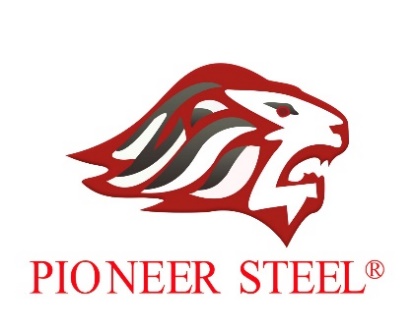 Pioneer Steel®(YANGON)                     Since 201201-380306, 01-380307ဒီပလိုမာ/လက်မှတ်အမည်ရရှိခဲ့သောခုနစ်တက်ရောက်ခဲ့သောသင်တန်းကျောင်းအမည်ယခင်လုပ်ကိုင်ခဲ့ဖူးသည့် အလုပ်အကိုင်ရာထူးများယခင်လုပ်ကိုင်ခဲ့သည့် ကုမ္ပဏီအမည်တာဝန်ယူလုပ်ကိုင်ခဲ့သောအပိုင်းများအချိန်ကာလအပိုင်းအခြား